Общие сведения о Калачевском муниципальном районе Волгоградской области.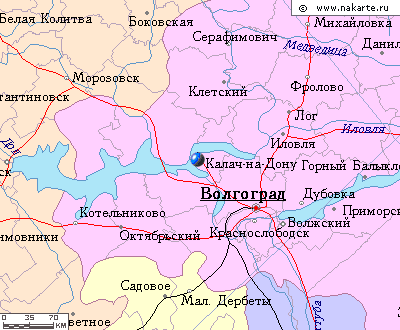 С введением в действие Федерального закона от 06 октября . № 131-ФЗ «Об общих принципах организации местного самоуправлении в Российской Федерации» и в соответствии с Законом Волгоградской области от 20.01.2005 г. №94-ОД район получил статус муниципального и стал называться Калачевский муниципальный район. Район занимает площадь 4,2 тыс. км²., что составляет 3,7 % территории Волгоградской области.Территория Калачёвского района расположена в западной части Волгоградской области, вытянута с северо-запада на юго-восток и граничит с Клетским, Иловлинским, Городищенским, Светлоярским, Октябрьским и Суровикинским районами. Река Дон делит его на две неравные части.Площадь всех сельскохозяйственных угодий в районе составляет  325 тыс. га, в том числе: пашня – 201 тыс. га, сенокосы – 130 га., пастбища – 105 тыс. га., леса и лесополосы – 4,0 тыс. га.Калачевский район относится к району с достаточно развитой транспортной сетью, где обеспечена круглогодичная связь практически со всеми населенными пунктами по автомобильным дорогам с твердым покрытием. Общая протяженность автодорог общего пользования местного значения, находящихся в собственности муниципальных образований района составляет 594,2 км, в том числе с твердым покрытием 183,6 км.Среднегодовая численность населения Калачевского муниципального района за 2019 год составила 51982 человека, т.е. уменьшилась за предыдущий период на 822 человек или на 1,6 %. Численность городского населения составляет – 23704 человек, сельского – 28278 человек. Таким образом демографическая ситуация в 2019 году характеризуется продолжающимся процессом естественной убыли населения. Основным источником информации для заполнения типовой формы доклада является официальная статистическая информация.2. Обоснование достигнутых значений показателей по направлениям:Экономическое развитие.На территории Калачевского муниципального района осуществляют свою деятельность 1573 хозяйствующих субъекта, в т.ч.: 421 организация и 1152 – индивидуальных предпринимателя, наибольшая доля которых сосредоточена в оптовой и розничной торговле (39%) и сельском хозяйстве (10%).Район сельскохозяйственный, им занимаются подавляющее большинство фермеров и предпринимателей района. Основными направлениями деятельности сельского хозяйства в Калачевском муниципальном районе являются зерновое производство в растениеводстве и мясомолочное в животноводстве. Кроме того развивается производство плодоовощной продукции, а также  ее переработка.Производство продукции сельского хозяйства во всех категориях хозяйств растет из года в год: 2013 – 2374,2 млн. рублей, 2014 – 3332,7 млн. рублей, 2015 – 3498,5 млн. рублей, 2016 – 4645,2 млн. рублей, 2017 – 4826,55 млн. рублей, 2018 – 4133,6 млн. рублей, 2019 – 4399,91 млн. рублей, в том числе по отрасли растениеводство – 3036,8 млн. рублей, по отрасли животноводство – 1363,11 млн. рублей.Наращивание объемов производства зерновых в основном происходит за счет увеличения посевных площадей, которые в хозяйствах всех категорий в 2019 году составили – 98022 га, что на 8,6 % выше уровня 2018 года (90201 га), а также за счет повышения урожайности.В 2019 году валовый сбор зерна составил 164317,2 тонн при средней урожайности 18,4 ц/га, что на 8885,3 тонн выше предыдущего года (прирост 5,7%). Валовой сбор овощей, включая картофель, в 2019 году составил 13153 тонн в хозяйствах всех категорий. В районе динамично развивается Донской филиал ОАО НПГ «Сады Придонья». В 2019 году Донской филиал собрал урожай плодов 10856 тонн с 609,4 га, что на 1056 тонн больше предыдущего периода. Всего заложено садов 1786,7 га. Валовый сбор плодово-ягодных культур в хозяйствах всех категорий составил 13254 тонн, при средней урожайности 162,6 ц/га.Животноводство в 2019 году характеризуется следующими показателями в хозяйствах всех категорий:поголовье КРС увеличилось с 17353 до 19028 голов, в том числе коров – с 7891 до 8218 голов;произведено скота и птицы в хозяйствах всех категорий в живом весе 6038 тонн, что составляет 105,6% к предыдущему периоду, надоено молока 38978 тонн или 106,6% к 2018 году. В сельскохозяйственных организациях, не относящихся к субъектам малого предпринимательства, в 2019 г. по сравнению с 2018 г. продуктивность коров увеличилась. За 2019 год от каждой коровы надоено по 9797 килограммов молока (на 1,9% выше 2018 г.). Основной составляющей частью структуры промышленного производства Калачевского муниципального района является обеспечение электрической энергией, газом и паром, оборот организаций, которых  в 2019 году составил  167,8 млн. рублей или 95,3% к уровню 2018 года. Объем отгруженных товаров собственного производства, выполненных работ и услуг собственными силами по виду экономической деятельности "Обеспечение электрической энергией, газом и паром» составил 140,1 млн. рублей или 99,8% по сравнению  с 2018 годом.В отчетном периоде по сравнению с 2018 годом наблюдается снижение объемов производства таких видов промышленной продукции, как:изделия хлебобулочные недлительного хранения – на 13,5%,кондитерские изделия  - на 14%,мука из зерновых культур, овощных и др. растительных культур, смеси из них – на 23,1%;пар и горячая вода – 5,7%.Состояние современного потребительского рынка в Калачёвском муниципальном районе характеризуется как стабильное, с соответствующим уровнем насыщенности товарами и услугами, с развитой сетью предприятий общественного питания, бытового обслуживания населения и торговли.По результатам 2019 года на территории Калачёвского муниципального района функционирует  548 предприятий розничной торговли, в том числе  366 магазина, из них:продовольственной группы – 218 единиц,непродовольственной группы – 148 единиц,мелкорозничной торговой сети – 182 единицы.За 2019 год оборот розничной торговли по Калачевскому муниципальному району составил:организаций, не относящихся к субъектам малого предпринимательства  – 2352,0 млн. рублей или 111,2% к 2018 году;торговых организаций, не относящихся к субъектам малого предпринимательства – 2301,9 млн. рублей или 111,7% по сравнению с предыдущим периодом;оборот розничной торговли пищевыми продуктами, включая напитки, и табачными изделиями организаций Калачёвского муниципального района,  не относящихся  к субъектам малого предпринимательства, составил 1283,0 млн. рублей или 112,7%  к  2018 году,  непродовольственными  товарами   составил 1069,0 млн. рублей  или 109,4% к 2018 году.В 2019 году оборот общественного питания к 2018 году увеличился в 1,9 раза к уровню 2018 года и составил 9,3 млн. рублей.В расчете на душу населения оборот розничной торговли организаций составил 44,5 тыс. рублей, что на 6,6 тыс. рублей больше 2018 года, оборот общественного питания на душу населения – 0,18 тыс. рублей.В 2019 году населению Калачевского района организациями оказано платных услуг на сумму 248,2 млн. рублей, или 97,6% к 2018 году. Наибольшая доля в объеме платных услуг приходится на жилищные (19,8%), коммунальные (42,3%) и услуги системы образования (10,6%). Объем платных услуг организаций на душу населения составил 4,7 тыс. рублей. В 2020-2022 годы в районе планируются к реализации ряд инвестиционных проектов:ООО «СП «Донское» - строительство орошаемого участка площадью 2500 га, второй этап - 845 га (460 млн. рублей) и строительство молочного комплекса, второй этап - строительство объектов животноводства (796,0 млн. рублей) в Ильевском поселении;ИП Братухина Э.В. – завершается строительство крытой площадки под временное хранение зерновых площадью 600,0 м² и стоянки с/х техники (1,0 млн. рублей) в Логовском поселении;КХ Щербакова В.Ф. – завершается  строительство крытой площадки под временное хранение зерновых площадью 600,0 м² и стоянки с/х техники (1,0 млн. рублей) в Логовском поселении;Донской филиал ООО НПГ «Сады Придонья» - строительство системы орошения 1000 га с закладкой сада (200,0 млн. рублей) в Ляпичевском и Приморском поселениях;КФХ Оганджанян А.Г. – реконструкция весовой (1,1 млн. рублей) в Советском поселении;ООО «Тихий Дон» - реконструкция здания механического тока (4,5 млн. рублей) в Советском сельском поселении;ИП Глава КФХ Риль А.А. - строительство металлического ангара для установки сортировочного оборудования, площадью 600 м² (10,0 млн. рублей) в Береславском сельском поселении.В предстоящий прогнозируемый период 2020-2021 годы главной целью социально-экономического развития района продолжает оставаться повышение качества и уровня жизни населения, создание условий для инвестиционной привлекательности района, создание эффективной, ориентированной на конечный результат социальной инфраструктуры в условиях реализации государственных программ и национальных проектов, направленных на достижение национальных целей развития Российской Федерации на период до 2024 года, утвержденных Указом Президента РФ от 07.05.2018 №204 "О национальных целях и стратегических задачах развития Российской Федерации на период до 2024 года". П.1. Число субъектов малого и среднего предпринимательства в расчете на 10000 человек населения.Для расчета данного показателя использовались данные из Единого реестра субъектов малого и среднего предпринимательства, размещенного в общедоступной системе Интернет. Фактическое значение показателя в 2019 году составило 214,8 единицы, что составляет 97% к уровню 2018 года. К 2022 году планируется увеличение данного показателя на 15% к уровню 2019 года за счет реализации государственной политики, направленной на обеспечение благоприятных условий для развития и поддержки малого и среднего бизнеса. В рамках реализации муниципальной политики в сфере поддержки и развития предпринимательства, учета интересов предпринимателей действует муниципальная программа «Развитие и поддержка малого и среднего предпринимательства в Калачевском муниципальном районе Волгоградской области на 2020-2022 годы».Основными направлениями развития и поддержки предпринимательства в районе на 2020 - 2022 годы определены:совершенствование нормативно-правового регулирования развития субъектов малого и среднего предпринимательства;информационная поддержка субъектов малого и среднего предпринимательства;организация и проведение семинаров, «круглых столов», встреч с Уполномоченным по защите прав предпринимателей в Волгоградской области, а также конкурсов на повышение престижа субъектов малого и среднего предпринимательства;оказание имущественной поддержки субъектов малого и среднего предпринимательства.П.2. Доля среднесписочной численности работников (без внешних совместителей) малых и средних предприятий в среднесписочной численности работников (без внешних совместителей) всех предприятий и организаций.Фактическое значение показателя в 2019 году увеличилось по сравнению с 2018 годом и составило 26,05%. Увеличение доли среднесписочной численности работников связано с сокращением среднесписочной численности работников предприятий и организаций, не связанных с предпринимательской деятельностью. В плановом периоде до 2022 года планируется увеличение показателя, главным образом, за счет проводимых администрацией района мероприятий по легализации «серой» заработной платы и выявлению нелегальных правовых отношений граждан, осуществляющих деятельность в хозяйствующих субъектах Калачевского муниципального района. П.3. Объем инвестиций в основной капитал (за исключением бюджетных средств) в расчете на одного жителя.Значение показателя в 2019 году составило 6158,4 рублей в расчете на 1 жителя района. В плановом периоде ожидается положительная динамика объема инвестиций, в т.ч. за счет реализации на территории района запланированных инвестиционных проектов в агропромышленном комплексе. П.4. Доля площади земельных участков, являющихся объектами налогообложения земельным налогом, от общей площади территории муниципального района.Фактическое значение показателя в 2019 году составило 63,7%. К 2022 году планируется незначительное увеличение показателя за счет выкупа земельных участков, находящихся в аренде, а также за счет регистрации прав в ЕГРН ранее выкупленных земельных участков.П.5. Доля прибыльных сельскохозяйственных организаций в общем их числе.В Калачевском районе в 2019 году государственная поддержка осуществлялась в отношении 13 сельскохозяйственных организаций. Доля прибыльных сельскохозяйственных организаций составила 100%.  В перспективе планового периода 2020-2022 гг. показатель планируется сохранить на уровне 100%.П.6. Доля протяженности автомобильных дорог общего пользования местного значения, не отвечающих нормативным требованиям, в общей протяженности автомобильных дорог общего пользования местного значения.Фактическое значение показателя в 2019 году составило 48,17%. В отчетном периоде на 276,2 км. увеличилась протяженность автодорог общего пользования местного значения и составила 594,2 км, в связи с поэтапным принятием в собственность сельских поселений автомобильных дорог, большая часть из которых грунтовые. Соответственно увеличилась и протяженность дорог, не отвечающих нормативным требованиям до 286,2 км.В текущем периоде данный показатель прогнозируется на уровне 2019 года. В прогнозном периоде значение показателя может измениться, в т.ч. и за счет реализации муниципальной программы «Содержание автомобильных дорог общего пользования местного значения находящихся в собственности администрации Калачевского муниципального района Волгоградской области на 2019-2021гг».П.7. Доля населения, проживающего в населенных пунктах, не имеющих регулярного автобусного и (или) железнодорожного сообщения с административным центром муниципального района, в общей численности населения муниципального района.Значение показателя по сравнению с предыдущим периодом не изменилось и составило 0,94%. В районе автобусным сообщением связаны 39 населенных сельских пунктов района из 46, не связано 7 населенных пунктов района, в т.ч.: х. Большенабатовский, х. Осиновский, х. Морской, х. Голубинский-2, п. Дальний, х. Рюмино-Красноярский, х. Гремячий из-за отсутствия к данным населенным пунктам дорог с твердым покрытием, крайне низкого пассажиропотока и отказа перевозчиков в обслуживании. В плановый период 2020-2022 гг. показатель планируется на уровне отчетного периода.П.8. Среднемесячная номинальная начисленная заработная плата работников:крупных и средних предприятий по сравнению с 2018 годом увеличилась на 1745,9 рублей (6,5%) и составила 28450,1 рублей. В районе ежемесячно проводится мониторинг средней заработной платы по 120 работодателям, который позволяет выявить организации, не выполняющие трехстороннее соглашение «О соблюдении регионального минимального уровня заработной платы». Руководители, выплачивающие наемным работникам заработную плату ниже регионального минимума, приглашаются на заседания межведомственной комиссии по мобилизации доходов в консолидированный бюджет Калачевского муниципального района Волгоградской области и вопросам неформальной занятости. Согласно прогнозу значения показателя составят в 2020 г. – 29561,0 рублей, в 2021 г. – 30743,44 рублей, в 2022 г. – 31973,0 руб.;муниципальных дошкольных учреждений увеличилась в 2019 году по сравнению с 2018 годом на 1522,2 рублей и составила 18858,1 рублей;муниципальных общеобразовательных учреждений увеличилась в 2019 году на 2674,8 рублей и составила 27893,5 рублей;учителей муниципальных общеобразовательных учреждений увеличилась в отчетном периоде на 2274,13 рублей и составила 32694,8 рублей;муниципальных учреждений культуры и искусства по сравнению с 2018 годом увеличилась на 3252,4 рублей и составила 32878,6 рублей;изменения фактических значений заработной платы работников дошкольных, общеобразовательных учреждений в 2019 году по сравнению с 2018 годом связаны с обеспечением уровня номинальной заработной платы по отдельным категориям работников муниципальных учреждений, повышение оплаты труда которых предусмотрено указами Президента Российской Федерации от 07 мая 2012 года № 597 «О мероприятиях по реализации государственной социальной политики» и дорожной картой "Изменения в отраслях социальной сферы, направленные на повышение эффективности образования Калачевского муниципального района";муниципальных учреждений физической культуры и спорта составила 19986,0 рублей.Дошкольное образование.Система дошкольного образования Калачевского муниципального района на 01.01.2020 г. включает 5 учреждений и дошкольные группы на базе 12 общеобразовательных учреждений. Общая численность воспитанников составляет 2011 человек.По состоянию на 01.01.2020 года численность детей, состоящих на учете для определения в муниципальные дошкольные учреждения, составила 569 детей. П.9. Доля детей в возрасте 1-6 лет, получающих дошкольную образовательную услугу и (или) услугу по их содержанию в муниципальных образовательных учреждениях в общей численности детей в возрасте 1-6 лет.Фактическое значение показателя в 2019 году по сравнению с 2018 годом увеличилось и составило 50,3%. В прогнозном периоде планируется увеличить долю детей в возрасте от 1,5 до 3 лет, получающих дошкольную образовательную услугу, в т.ч. за счет перепрофилирования групп:открытия в МКДОУ д/с №1 «Звездочка» одной новой группы на 20 человек;открытия в МКДОУ д/с №3 «Улыбка» одной новой группы на 20 человек;открытия в МКДОУ д/с №4 «Якорек» одной новой группы на 20 человек;открытия в МКДОУ д/с №6 «Радуга» одной новой группы на 20 человек.П.10. Доля детей в возрасте 1-6 лет, состоящих на учете для определения в муниципальные дошкольные образовательные учреждения, в общей численности детей в возрасте 1-6 лет.Фактическое значение показателя в 2019 году по сравнению с 2018 годом снизилось и составило 13,72%. Причиной снижения показателя является доступность дошкольного образования для детей в возрасте от 3 до 7 лет (обеспечена на 100,0%). В возрасте от 1 до 6 лет очередность на предоставление места в дошкольные учреждения района составляет 352 человека, что на 331 человек меньше предыдущего периода. Это дети, родители которых по собственному желанию перенесли срок определения детей в муниципальные дошкольные учреждения на более поздний период.П.11. Доля муниципальных дошкольных образовательных учреждений, здания которых находятся в аварийном состоянии или требуют капитального ремонта, в общем числе муниципальных дошкольных образовательных учреждений в 2019 году составила 0 %. Общее и дополнительное образование.Система общего и дополнительного образования Калачевского муниципального района на 01.01.2020г. включает 13 общеобразовательных учреждений, реализующих программы общего образования для 5787 обучающихся и 3 учреждения дополнительного образования, воспитанники которых составляют 28,4% от общего числа учащихся общеобразовательных учреждений района, т.е. 1644 человек.488 девятиклассников допущены к сдаче экзаменов за курс основной школы, все выпускники прошли аттестацию.177 выпускника сдавали ЕГЭ. 8 выпускников остались без аттестатов о среднем образовании. 9 человек (5,1%) 11-х классов получили аттестаты о среднем общем образовании с отличием и медали «За особые успехи в учении». 612 обучающихся из 28 населенных пунктов района подвозятся в 12 школ района. Для этой цели используются 21 школьный автобус. В декабре 2019 года три образовательных учреждения получили новые школьные автобусы.В отчетном периоде большое внимание уделялось безопасному пребыванию детей в образовательных учреждениях, созданию комфортной, развивающей среды, внедрению информационных технологий.В настоящее время 100% учреждений имеют уличное ограждение, оснащены «тревожной кнопкой». В рамках антитеррористической защищенности образовательных учреждений в школах и в детских садах установлено наружное видеонаблюдение. Во всех школах установлена система «Стрелец-Мониторинг», созданная для обработки и передачи данных о возгорании, динамике развития пожаров. В целях обеспечения безопасной перевозки учащихся все школьные автобусы оснащены тахографами и системой ГЛОНАСС.Все образовательные учреждения были своевременно подготовлены к новому 2019-2020 учебному году, в т.ч. на 100,0% были обеспечены необходимыми учебниками. В летний период проведены работы по ремонту медицинских кабинетов в 7 образовательных организациях (в 5 школах и 2 детских садах). Также все кабинеты оснащены необходимым медицинским оборудованием. В МКОУ «Октябрьский лицей» и МКОУ «Береславская СШ» созданы Центры образования цифрового и гуманитарного профилей «Точка роста» (выполнены ремонтные работы и приобретено оборудование). В МКОУ СШ №4 внедрена целевая модель цифровой образовательной среды. В четырех образовательных учреждениях за счет субсидии областного бюджета заменены оконные блоки и выполнены все необходимые для этого работы (МКОУ СШ № 4, МКОУ «Береславская СШ», МКДОУ д/с №3 «Улыбка», МКДОУ д/с №4 «Якорек»).Совершенствуется система работы по выявлению, поддержке, развитию талантливых детей и подростков. Проводится последовательная работа по формированию у обучающихся ценностных ориентаций, норм и правил поведения на основе идей гуманизма, добра и справедливости.Организована досуговая занятость, разнообразная творческая деятельность учащихся общеобразовательных учреждений во внеурочное время через кружки, спортивные секции. В 2019 году занятость внеурочной деятельностью составила 92% обучающихся Калачевского района. Условием качества образования являются высокий образовательный уровень и квалификационные характеристики состава педагогических работников.Численность работников в муниципальных общеобразовательных учреждениях в 2019 году составила 1024 человек, из них учителей 578 человек.Анализ кадрового состава педагогических работников образовательных учреждений в 2019 году показывает, что 75,8% работников средних школ, 42,8% работников дошкольных учреждений, 63,8% работников дополнительного образования имеют высшее профессиональное образование, остальная доля работников имеют среднее профессиональное образование.П.13. Доля выпускников муниципальных общеобразовательных учреждений, не получивших аттестат о среднем (полном) образовании, в общей численности выпускников муниципальных общеобразовательных учреждений.По сравнению с предыдущим периодом значение показателя 2019 года уменьшилось и составило 5,08%. В отчетном периоде 8 выпускников не получили аттестаты, что на 4 выпускника меньше предыдущего периода, за счет организованной подготовки выпускников к государственной итоговой аттестации. В целях поощрения талантливых детей присуждаются персональные стипендии Главы Калачевского муниципального района.Значение показателя на плановый период планируется на уровне отчетного периода. П.14. Доля муниципальных общеобразовательных учреждений, соответствующих современным требованиям обучения, в общем количестве муниципальных общеобразовательных учреждений.Значение показателя 2019 года не изменилось по сравнению с предыдущим периодом и составило 91,43% На плановый период изменение показателя не планируется. П.15. Доля муниципальных общеобразовательных учреждений, здания которых находятся в аварийном состоянии или требуют капитального ремонта, в общем количестве муниципальных общеобразовательных учреждений в 2019 году составила 0 %.П.16. Доля детей первой и второй групп здоровья в общей численности обучающихся в муниципальных общеобразовательных учреждениях.Фактическое значение показателя в 2019 году осталось без изменения и составило 98,81 %. По прогнозу доля детей с первой и второй группой здоровья в плановом периоде 2020-2021 гг. составит не менее уровня отчетного периода, в связи с проведением профилактических мероприятий, связанных с укреплением здоровья. П.17. Доля обучающихся в муниципальных общеобразовательных учреждениях, занимающихся во вторую (третью) смену, в общей численности, обучающихся в муниципальных общеобразовательных учреждениях.Значение показателя в 2019 году уменьшилось в сравнении с 2018 годом и составило 9,20%. Частично снизить проблему увеличения количества детей, обучающихся во вторую смену, позволило за счет рационального использования имеющихся площадей.  В период до 2021 года сохранить данный показатель на уровне не выше 9,2%.В соответствии с государственной программой Волгоградской области "Развитие образования в Волгоградской области" на 2023 год запланировано строительство здания общеобразовательной организации в г. Калаче-на-Дону Волгоградской области на 500 мест.П.18. Расходы бюджета муниципального образования на общее образование в расчете на 1 обучающегося в муниципальных общеобразовательных учреждениях.Фактическое значение показателя в 2019 году снизилось на 1,16 тыс. рублей и составило 14,82 тыс. рублей. При расчете данного показателя, в соответствии с методическими рекомендациями, учитываются средства только местного бюджета. Снижение связано с увеличением количества обучающихся.На плановый период значение показателя запланировано на уровне не ниже 2019 года.П.19. Доля детей в возрасте 5-18 лет, получающих услуги по дополнительному образованию в организациях различной организационно-правовой формы и формы собственности, в общей численности детей данной возрастной группы.Доля детей в возрасте 5-18 лет, получающих услуги по дополнительному образованию, в общей численности детей данной возрастной группы за 2019 год не изменилась и составила 92,8%. Высокий уровень связан с реализацией новых образовательных стандартов в общеобразовательных учреждениях. В период до 2022 года значение данного показателя планируется на уровне не ниже отчетного периода, за счет привлечения детей в кружки и секции общеобразовательных учреждений.IV. Культура.Культурную жизнь Калачевского района представляют следующие муниципальные учреждения:на территории сельских поселений: 1 культурно-досуговых центра, имеющие статус юридического лица и 11 культурно-досуговых центра, переименованных в административно-хозяйственное и досуговое обслуживание поселения, в составе которых остались сельские клубы и библиотеки;на территории г. Калач-на-Дону: 1 филармония, 1 театральный центр детского творчества, городская централизованная библиотечная система, имеющая статус юридического лица, в составе которой 4 городские библиотеки;муниципальные учреждения, находящиеся в собственности и ведении администрации Калачевского муниципального района: 1 районный дом культуры, 1 межпоселенческая центральная библиотека, 2 детские школы искусств.В городе действует Калачевский краеведческий музей, филиал государственного бюджетного учреждения культуры «Волгоградский областной краеведческий музей».На территории района в целях удовлетворения потребностей населения в эстетичном и нравственном воспитании детей и подростков осуществляют деятельность два учреждения дополнительного образования:МКУ ДО «Калачевская школа искусств»;МКУ ДО «Береславская школа искусств» (учреждение имеет филиал «Октябрьская школа искусств»),в которых обучаются 889 учащийся. Охват контингента учащихся конкурсной и фестивальной деятельностью – 751 чел., что составляет (84%). Общее количество победителей, призеров – 285 чел. (38%) от общего числа участвующих в творческих мероприятиях. Двое учащихся удостоены персональной стипендией Главы Калачевского муниципального района для одаренных детей в области искусства.В течение 2019 года на комплектование библиотек из средств местного бюджета было выделено 873,0 тыс. рублей. Библиотеками в 2019 году проведено 1407 мероприятий, количество присутствующих составило 37567 человек. Услугой межбиблиотечный абонемент в количестве 187 заказов  в течение 2019 года воспользовались 54 читателя.В течение 2019 года культурно досуговыми центрами было проведено 1056 мероприятий, в т.ч. 1021 в сельской местности различной направленности. Участниками мероприятий стали 173083 человека (в т.ч. 137671 чел. в сельских поселениях). В районном доме культуры было проведено 35 мероприятий, которые посетили 35412 человек, из них на платной основе 6 мероприятий, охват составил 619 человек. За отчетный период в кинозале РДК было показано 948 киносеансов, что на 19% больше предыдущего периода. Объем валового сбора от услуг кинопоказа составил 3960,5 тыс. рублей, что на 854,57 тыс. рублей больше предыдущего периода.Для обеспечения досуга населения всех возрастов и привлечения молодежи к культурно-массовой жизни осуществляют деятельность 220 культурно-досуговых формирований, включая любительские объединения, в которых участвуют 2513 человека. Число творческих коллективов самодеятельного народного творчества, имеющие почетное звание «народный/образцовый» составляет 9.П.20. Уровень фактической обеспеченности учреждениями культуры от нормативной потребности:клубами и учреждениями клубного типа:фактическое значение показателя в 2019 году составило 32,0%. Для предоставления услуг культуры на территории района в отчетном периоде действовала разветвленная сеть учреждений культуры, претерпевшая в течение года ряд изменений. Учреждения культуры переведены в другие ведомства, но общее количество клубов не изменилось. библиотеками:уровень фактической обеспеченности библиотеками составил - 25% от нормативной потребности, т.к. учреждения библиотечного обслуживания переведены в другие ведомства, но количество библиотек осталось прежним;парками культуры и отдыха:значение 0, т.к. в Калачевском районе отсутствуют парки культуры и отдыха.П.21. Доля муниципальных учреждений культуры, здания которых находятся в аварийном состоянии или требуют капитального ремонта, в общем количестве муниципальных учреждений культуры.В 2019 году в некоторых учреждениях культуры, перешедших в ведение других ведомств, были проведены следующие ремонтные работы: ремонт сцены и коридора в Степаневском СДК, замена линолеума и ремонт дверных откосов в Ярки-Рубежном СК, косметический ремонт в Приморском СДК, ремонт в Бузиновской сельской библиотеке. Культурно - досуговые учреждения размещены в 35 зданиях, из них, муниципальных учреждений культуры, которые входят в ведение культуры – 7 ед. (зданий), остальные 28 ед. (зданий) относятся к другим ведомствам. Капитальный ремонт требуется зданию МКУК «Центр социально-культурного развития Ильевского с/п», что составляет 14 % от количества муниципальных учреждений культуры, входящих в ведение культуры.П.22. Доля объектов культурного наследия, находящихся в муниципальной собственности и требующих консервации или реставрации, в общем количестве объектов культурного наследия, находящихся в муниципальной собственности.Доля объектов культурного наследия требующих консервации или реставрации, в общем количестве объектов культурного наследия составила в 2019 году 3% или 2 объекта. Одним из приоритетных направлений деятельности в сфере культуры является сохранение и популяризация историко-культурного наследия. На территории района находится 74 объекта. Под государственной охраной находится 1 объект культурного наследия федерального значения, 57 объектов - регионального значения.Состояние всех памятников истории и культуры оценивается как удовлетворительное. В рамках полномочий, предоставленных органам местного самоуправления об охране объектов культурного наследия, проведены мероприятия, направленные на максимальное сохранение объектов. На объектах, требующих косметического ремонта, выполнены штукатурные, покрасочные и др. мелкие ремонтные работы для поддержания в надлежащем техническом и санитарном состоянии.V. Физическая культура и спорт.В отчетном периоде в районе на территории МКОУ СШ№4 ОАО «Газпром» была построена и сдана в эксплуатацию комплексная многофункциональная спортивная игровая площадка, благодаря чему в Калачевском муниципальном районе стало 106 спортивных сооружений, из них один стадион с трибунами на 1500 мест, 65 плоскостных спортивных сооружений, из которых 23 футбольных поля, 30 спортивных залов, 2 плавательных бассейна, 2 сооружения для стрелковых видов спорта, 1 гребная база и 5 универсальных спортивных игровых площадок. Количество жителей систематически занимающихся физической культурой и спортом в 2019 году составило 20684 человека. В районе осуществляют деятельность три учреждения спортивной направленности:МКОУ ДО ДЮЦ «Танаис», МКФСУ городской стадион «Водник»,МКОУ ДО Калачевская ДЮСШ.В 2020 году начато строительство универсальной спортивной площадки на базе МКОУ ДО ДЮЦ «Танаис» для выполнения нормативов, тестов (испытаний) всероссийского физкультурно-спортивного комплекса «Готов к труду и обороне» (ГТО), а также начато строительство плавательного бассейна, что даст возможность жителям  заниматься водными видами спорта, приведет к увеличению спортивных сооружений в районе до 108 ед. и как следствие к увеличению уровня обеспеченности граждан спортивными сооружениями, исходя из единовременной пропускной способности объектов спорта. П.23. Доля населения, систематически занимающегося физической культурой и спортом.Фактическое значение показателя в 2019 году по сравнению с уровнем 2018 года увеличилось и составило 42,98%. Увеличение показателя произошло за счет увеличения систематически занимающихся физической культурой и спортом на 2072 человека до 20684 человек. П.24. Доля обучающихся, систематически занимающихся физической культурой и спортом в общей численности обучающихся составила в 2019 году 85,32%. Высокая доля обеспечена в основном за счет увеличения физкультурных занятий в спортивных клубах общеобразовательных учреждений, а также за счет увеличения спортивных сооружений.VI. Жилищное строительство и обеспечение граждан жильем.В 2019 году в Калачевском муниципальном районе введено 8893 м² общей площади жилья за счет всех источников финансирования, что на 7% меньше 2018 года. Снижение связано с невысокими доходами населения в сельской местности, что не позволяет проводить работы по улучшению условий проживания.Для повышения уровня вводимого жилья администрацией проводится работа по выявлению объектов самовольного строительства и разъяснению мер по устранению выявленных нарушений, целью которых является регистрация пристроек и индивидуальных жилых домов.П.25. Общая площадь жилых помещений, приходящаяся в среднем на одного жителя.В 2019 году составила 22,3 м², что на 1,4 % больше чем в 2018 году, в связи с увеличением общей площади жилищного фонда в районе и снижением численности населения.Общая площадь жилых помещений, приходящаяся в среднем на одного жителя, в том числе, введенная в действие за один год.В 2019 году общая площадь жилых помещений, приходящаяся в среднем на одного жителя, в том числе введенная в действие за один год осталась на уровне прошлого периода в размере 0,2 м². П. 26. Площадь земельных участков, предоставленных для строительства в расчете на 10 тыс. человек населения составила 3,42 га, что на 0,79 га больше предыдущего периода.В отчетном году для строительства было предоставлено 53 участка общей площадью 44,4 га, что на 30,49 га больше 2018 года.в том числе, земельных участков, предоставленных для жилищного строительства, индивидуального строительства и комплексного освоения в целях жилищного строительства в расчете на 10 тыс. человек населения составила 0,86 га.Для жилищного строительства предоставлено 33 участка общей площадью 5,2 га, что на 31 участок и 2,7 га меньше 2018 года.П.27. Площадь земельных участков, предоставленных для строительства, в отношении которых с даты принятия решения о предоставлении земельного участка или подписания протокола о результатах торгов (конкурсов, аукционов) не было получено разрешение на ввод в эксплуатацию:объектов жилищного строительства - в течение трех лет: составляет 34987 м²;иных объектов капитального строительства - в течение пяти лет: составляет 72959 м².VII. Жилищно-коммунальное хозяйство.Приоритетными задачами в развитии жилищно-коммунального комплекса являются:проведение ремонтов и модернизации объектов коммунальной инфраструктуры;реконструкция существующих муниципальных объектов коммунальной инфраструктуры (систем водоснабжения и водоотведения; котельных и тепловых сетей);установка коллективных (общедомовых) приборов учета коммунальных ресурсов;обеспечение рентабельности отрасли жилищно-коммунального хозяйства;использование новых технологий и современных материалов.В 2019 году в рамках муниципальной программы «Ремонт и модернизация систем коммунальной инфраструктуры Калачевского муниципального района Волгоградской области на 2019-2021 годы», в целях недопущения приостановки подачи воды, были приобретены электрооборудование и запасные части к насосу МУП «По эксплуатации Калачевского группового водопровода Советского сельского поселения». В целях качественного оказания населению услуг по водоснабжению проведены мероприятия по приобретению и замене 540 м.п. водопровода.На сегодняшний день обеспечение населения качественной питьевой водой становится одним из приоритетных вопросов, направленного на сохранение здоровья и улучшение условий проживания жителей района. Для решения проблемы несоответствия качества питьевой воды требованиям санитарного законодательства в поселке Береславка завершено проектирование объекта «Проектирование и реконструкция очистных сооружений водопровода производительностью 3000 м³ в сутки». В настоящее время проект проходит государственную экспертизу. В связи с высокой стоимостью объекта - более 100 млн. рублей,  решение данной проблемы возможно только комплексными программными методами с использованием государственной поддержки. П.28. Доля многоквартирных домов, в которых собственники помещений выбрали и реализуют один из способов управления многоквартирными домами в общем числе многоквартирных домов, в которых собственники помещений должны выбрать способ управления данными домами.Значение показателя в 2019 году не изменилось по сравнению с прошлым периодом и составило 100,0 %, которое достигнуто посредством проведения адресной информационно-разъяснительной работы с собственниками помещений многоквартирных домов, участием в проведении собраний, разъяснением положением ЖК РФ, а также проведением органами местного самоуправления Калачевского муниципального района конкурсов по выбору управляющих компаний.К 2022 году планового периода показатель планируется на уровне отчетного периода.П.29 Доля организаций коммунального комплекса, осуществляющих производство товаров, оказание услуг по водо-, тепло-, газо-, энергоснабжению, водоотведению, очистке сточных вод, утилизации (захоронению) твердых бытовых отходов и использующих объекты коммунальной инфраструктуры на праве частной собственности, по договору аренды или концессии, участие субъекта Российской Федерации и (или) городского округа (муниципального района) в уставном капитале которых составляет не более 25 процентов, от общего числа организаций коммунального комплекса, осуществляющих свою деятельность на территории муниципального района.Значение показателя 2019 года увеличилось по сравнению  с предыдущим периодом и составило 26,67 %. На территории Калачевского муниципального района осуществляет деятельность по оказанию услуг по электро-, газо-, тепло-, водоснабжению и водоотведению, используя объекты коммунальной инфраструктуры на праве частной собственности (по договору аренды) четыре предприятия из пятнадцати предприятий коммунального комплекса.К 2022 году значение показателя не изменится.П.30. Доля многоквартирных домов, расположенных на земельных участках, в отношении которых осуществлен государственный кадастровый учет.По сравнению с 2018 годом значение показателя немного увеличилось и составило 27,8%. Низкий рост связан с отсутствием средств в бюджетах поселений района на проведение работ по постановке земельных участков на кадастровый учет.К 2022 году прогнозируется довести этот показатель до 30 %.П.31. Доля населения, получившего жилые помещения и улучшившего жилищные условия в отчетном году, в общей численности населения, состоящего на учете в качестве нуждающегося в жилых помещениях.Значение показателя в 2019 году снизилось по сравнению с предыдущим периодом и составило 1,74%, вследствие снижения объема денежных средств, выделенных для приобретения жилья. Всего в 2019 году обеспечено 5 семей из 287, стоящих в очереди.На плановый период показатель планируется на уровне не ниже отчетного периода.VIII. Организация муниципального управления.П.32. Доля налоговых и неналоговых доходов местного бюджета (за исключением поступлений налоговых доходов по дополнительным нормативам отчислений) в общем объеме собственных доходов бюджета муниципального образования (без учета субвенций).В 2019 году значение показателя увеличилось и составило 40,3%, что обеспечено за счет уменьшения общей суммы собственных доходов на 37,6 млн. рублей или 8,9%, в связи с сокращением субсидий, дотаций, а также увеличением сумм возврата неиспользованных остатков межбюджетных трансфертов. П.33. Доля основных фондов организаций муниципальной формы собственности, находящихся в стадии банкротства, в общей стоимости основных фондов организаций муниципальной формы собственности (на конец года по полной учетной стоимости) равна 0,5%. В стадии банкротства находятся два предприятия МУП «Варваровское КХ» и МУП «КХ Советское», стоимость основных фондов которых составляет 785,4 тыс. рублей и 5359,93 тыс. рублей соответственно. В плановом периоде показатель планируется на уровне отчетного периода.П.34. Объем незавершенного в установленные сроки строительства, осуществляемого за счет средств бюджета городского округа (муниципального района) в отчетном периоде составил 0 тыс. рублей.П.35. Доля просроченной кредиторской задолженности по оплате труда (включая начисления на оплату труда) муниципальных учреждений в общем объеме расходов муниципального образования на оплату труда (включая начисления на оплату труда) составила 0 %.П.36. Расходы бюджета муниципального образования на содержание работников органов местного самоуправления в расчете на одного жителя муниципального образования.Значение показателя за 2019 год увеличилось на 63,0 рубля или на 7,7 % по сравнению с уровнем 2018 года и составило 871,8 рублей.П.37. Наличие в городском округе (муниципальном районе) утвержденного генерального плана городского округа (схемы территориального планирования муниципального района).Схема территориального планирования Калачевского муниципального района утверждена решением Калачевской районной Думы от 22.05.2013г. №373 «Об утверждении схемы территориального планирования Калачевского муниципального района Волгоградской области».П.38. Удовлетворенность населения деятельностью органов местного самоуправления Калачевского муниципального района.Значение показателя за отчетный период составило 78,4%, что на 0,1 процентных пункта ниже 2018 года. В перспективе показатель планируется увеличить до 81 %.П.39. Результаты независимой оценки качества условий оказания услуг муниципальными организациями в сферах культуры, образования и иными организациями, расположенными на территориях соответствующих муниципальных образований и оказывающими услуги в указанных сферах за счет бюджетных ассигнований бюджетов муниципальных образований (по данным сайта: https://bus.gof.ru/pub/home):в сфере культуры  - 84,74 баллов;в сфере образования – 79,51 баллов.П. 40. Среднегодовая численность постоянного населения.Среднегодовая численность постоянного населения за отчетный период составила 51,982 тыс. человек, т.е. уменьшилась по сравнению с 2018 годом на 0,82 тыс. человек, за счет снижения численности населения.Демографическая ситуация 2019 года характеризуется продолжающимся процессом естественной убыли населения. Число родившихся и умерших по сравнению с соответствующим периодом 2018 года снизилось соответственно на 12,4% и на 12%. В отчетном периоде наблюдается миграционное снижение численности, которое составило (-464 человек), как за счет снижения числа прибывших на 121 человек и выбывших на 139 человек.IX. Энергосбережение и повышение энергетической эффективности.П.41. Удельная величина потребления энергетических ресурсов в многоквартирных домах.электрическая энергия – 711,73 кВт.ч. на 1 проживающего, что на 109,32 кВт.ч. меньше 2018 года. Общий объем потребления электрической энергии, на основании данных, представленных ПАО «Волгоградэнергосбыт», составил 7691,045 тыс. кВт.ч. что на 9283,35 тыс. кВт.ч. меньше предыдущего периода;тепловая энергия – 0,16 Гкал, увеличение на 0,01 Гкал. Общий объем потребленной тепловой энергии составил 38584,16 Гкалл.;горячая вода – 15,32 м³, снижение на 0,45 м³. Общий объем потребления горячей воды составил 57,647 тыс. м³, что на 3% ниже предыдущего периода, в связи с установкой приборов учета и экономией ресурсов;холодная вода – 31,8 м³, снижение на 1,4 м³. Общий объем потребления холодной воды в отчетном периоде составил 371,217 тыс. м³, что на 13,2% меньше предыдущего периода, вследствие установки приборов учета и экономией ресурсов;природный газ – 154,98 м³.П.42. Удельная величина потребления энергетических ресурсов муниципальными бюджетными учреждениямиэлектрическая энергия – 41,3 кВт.ч. на 1 человека населения, по сравнению с предыдущим периодом показатель увеличился на 0,2 кВт.ч. Общий объем потребления электрической энергии составил 2147,960 тыс. кВт.ч., что на 21,4 тыс. кВт.ч. меньше предыдущего периода. Рост показателя связан со снижением среднегодовой численности населения; тепловая энергия – 0,03 Гкал., по сравнению с предыдущим периодом показатель снизился на 0,01 Гкал. Общий объем потребления тепловой энергии составил 9062,07 Гкал, что на 711,56 Гкал меньше предыдущего периода, в связи с благоприятными погодными условиями;горячая вода – 0,20 м³, по сравнению с предыдущим периодом показатель снизился на 0,04 м³. Общий объем потребления горячей воды составил 10437,77 м³, что на 2660,67 м³ меньше предыдущего периода, в связи с экономией ресурсов;холодная вода – 1,13 м³, увеличение на 0,03 м³. Общий объем потребления холодной воды составил 58812,66 м³, что на 688,35 м³ больше предыдущего периода, в связи с вводом в эксплуатацию в учреждениях образования санузлов;природный газ – 11,24 м³, снижение на 0,96 м³. Общий объем потребления газа составил 584,547 тыс. м³, что на 60,7 тыс. м³ меньше предыдущего периода, в связи с благоприятными погодными условиями.В плановом периоде основными задачами в области энергосбережения и повышения энергетической эффективности являются:снижение объемов потребления всех видов топливно-энергетических ресурсов и сокращение расходов на их оплату;снижение удельных показателей потребления электрической, тепловой энергии, воды и природного газа;сокращение потерь тепловой и электрической энергии, воды и природного газа.СОДЕРЖАНИЕ1.Общие сведения о Калачевском муниципальном районе Волгоградской области.12.Обоснование достигнутых значений показателей по направлениям:2IЭкономическое развитие3IIДошкольное образование8IIIОбщее и дополнительное образование9IVКультура12VФизическая культура и спорт14VIЖилищное строительство и обеспечение граждан жильем15VIIЖилищно-коммунальное хозяйство16VIIIОрганизация муниципального управления18IXЭнергосбережение и повышение энергетической эффективности20